Al contestar cite este número:Radicado DADEP No. [orfeo.RAD_S][orfeo.RAD_S]Bogotá D.C, [orfeo.F_RAD_S]Código y sigla de la dependencia (tamaño 9)				                     Medio de envío (tamaño 9)Señor(a), Doctor(a)NOMBRES Y APELLIDOS Cargo (Mayúscula Inicial)NOMBRE DE LA ENTIDAD DirecciónCorreo electrónico TeléfonosCiudadREFERENCIA:	Registrar los números de radicado, tanto de la entidad remitente como del DADEP, junto a su fecha de radicación, así mismo el radicado SDQS (Bogotá te escucha) si aplica.ASUNTO:		Resumen corto y preciso del escritoRespetado(a) Doctor(a) (Apellido), reciba un cordial saludo. ------------------------------------------------------------------------------------------------------------------------------------------------------------------------------------------------------------------------------------------------------------------------------------------------------------------- (Contenido).Atentamente, NOMBRES Y APELLIDOS Cargo y dependencia del remitente en mayúscula inicialAnexos: 	 Cantidad de anexos o señalar sin anexos. Copia:    Nombres y apellidos, cargo, entidad, dirección, teléfono y anexos	}Proyectó: Nombre de quien proyecta y/o elabora Revisó:	Nombre y cargo de quien revisaCódigo de archivo: Registrar código de archivo correspondiente.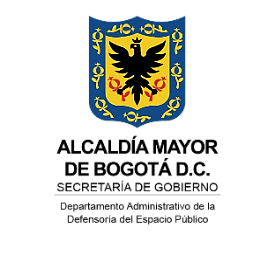 En cumplimiento del Acuerdo Distrital 744 de 2019, la tipografía adoptada por la Entidad es “Museo Sans 300” para el cuerpo del texto, así mismo se debe conservar los siguientes lineamientos:Conservar las márgenes y tabulaciones propuestas.La fecha y el número de radicado son generados por ORFEO de manera automática.La comunicación se modifica a partir de los siguientes ITEM:En cumplimiento del Acuerdo Distrital 744 de 2019, la tipografía adoptada por la Entidad es “Museo Sans 300” para el cuerpo del texto, así mismo se debe conservar los siguientes lineamientos:Conservar las márgenes y tabulaciones propuestas.La fecha y el número de radicado son generados por ORFEO de manera automática.La comunicación se modifica a partir de los siguientes ITEM:ITEMSINSTRUCCIÓNCódigo y siglas de la dependencia:(Tamaño 9)MEDIO DE ENVIO(Tamaño 9)NOMBRE/APELLIDORegistrar nombres y apellidos del destinatario en MAYÚSCULA SOSTENIDA y NegrillaCARGORegistrar el cargo del destinatario en mayúscula inicialNOMBRE ENTIDADRegistrar el nombre completo de la entidad destinataria en MAYÚSCULA SOSTENIDA y Negrilla seguido de sus siglasDIRECCIÓNEscribir las direcciones completas. Las letras de nomenclatura deben ir en mayúscula y el número separado por guion. Utilizar las siglas: CL (Calle) - CR (Carrera) - TR (Transversal) - DG (Diagonal) - AV (Avenida)TELEFONORegistrar los números telefónicos completos anteponiendo 601 si el localCIUDADRegistrar la ciudad destinoREFERENCIA: Registrar los números de radicado, tanto de la entidad remitente como del DADEP, junto con su fecha de radicación, así mismo el radicado SDQS (Bogotá te escucha) si aplica.ASUNTOResumen cortó y preciso del contenido del escritoCONTENIDORegistrar el contenido de la comunicación.DESPEDIDARegistrar: Atentamente,NOMBRE/APELLIDORegistrar nombres y apellidos de quien suscribe la comunicación en MAYÚSCULA SOSTENIDA y Negrilla    CARGORegistrar: Cargo y dependencia del remitente en mayúscula inicialANEXOSRegistrar la cantidad de anexos y el detalle. Ejemplos: 1. Anexos: 5 (3 folios, 2 certificaciones) Ejemplo 2. Anexos: 7 (1 folios, 5 planos, 1 fotografía) Ejemplo 3. Anexo: 1 plano. Si no lleva anexos, señalar “Sin Anexos”CON COPIARegistrar Nombre, Cargo, Entidad, Dirección, teléfono, anexosPROYECTÓEscribir Nombre de quien proyecta y/o elaboraREVISÓNombre y cargo de quien revisaCÓDIGO DE ARCHIVORegistrar el Código RUPI del expediente del bien de uso público o fiscal que es consultado en el SIDEP o código de serie documental de la Tabla de Retención Documental. https://www.dadep.gov.co/transparencia/instrumentos-gestion-informacion-publica/gestion-documental   